AnswersBABCBBACCBBACCDCDDCCCBCDABDABAmerican History II Benchmark 1 [863289]American History II Benchmark 1 [863289]American History II Benchmark 1 [863289]American History II Benchmark 1 [863289]1.Which statement best describes how the construction of the Transcontinental Railroad contributed to the closing of the American frontier? Which statement best describes how the construction of the Transcontinental Railroad contributed to the closing of the American frontier? Which statement best describes how the construction of the Transcontinental Railroad contributed to the closing of the American frontier? 2.Advances in manufacturing aided the development of the United States as an industrial power by Advances in manufacturing aided the development of the United States as an industrial power by Advances in manufacturing aided the development of the United States as an industrial power by 3.Use the table below to answer the question.

Which event caused these changes? Use the table below to answer the question.

Which event caused these changes? Use the table below to answer the question.

Which event caused these changes? 4.Which early 1900s group is best characterized by this list?
Which early 1900s group is best characterized by this list?
Which early 1900s group is best characterized by this list?
5.In the late 1800s, federal policies such as the Dawes Act encouraged the division of tribal landholdings among individual tribe members. How did the Dawes Act negatively affect American Indians? In the late 1800s, federal policies such as the Dawes Act encouraged the division of tribal landholdings among individual tribe members. How did the Dawes Act negatively affect American Indians? In the late 1800s, federal policies such as the Dawes Act encouraged the division of tribal landholdings among individual tribe members. How did the Dawes Act negatively affect American Indians? 6.Which of the following acts by the United States government ended religious expression for the Sioux Nation and closed the American Frontier? Which of the following acts by the United States government ended religious expression for the Sioux Nation and closed the American Frontier? Which of the following acts by the United States government ended religious expression for the Sioux Nation and closed the American Frontier? 7.Use the list below to answer the question.
What is the best title for this list? Use the list below to answer the question.
What is the best title for this list? Use the list below to answer the question.
What is the best title for this list? 8.Use the information to answer the question that follows. 

What best explains the reason why codes like this were enacted in Southern states? Use the information to answer the question that follows. 

What best explains the reason why codes like this were enacted in Southern states? Use the information to answer the question that follows. 

What best explains the reason why codes like this were enacted in Southern states? 9.Use the passage to answer the question.

Why did Jacob Riis call the tenements “a bad bargain”? Use the passage to answer the question.

Why did Jacob Riis call the tenements “a bad bargain”? Use the passage to answer the question.

Why did Jacob Riis call the tenements “a bad bargain”? 10.Which factor most motivates people from different countries to live in the United States? Which factor most motivates people from different countries to live in the United States? Which factor most motivates people from different countries to live in the United States? 11.Following the end of Reconstruction, African-American people living in the South became increasingly disillusioned as they faced new Jim Crow laws, poor economic opportunities, and outright violence. Increasingly, African Americans moved to the North and West. In the 1920s alone, over 750,000 African Americans moved out of the South.How did their migration change the politics of the United States?Following the end of Reconstruction, African-American people living in the South became increasingly disillusioned as they faced new Jim Crow laws, poor economic opportunities, and outright violence. Increasingly, African Americans moved to the North and West. In the 1920s alone, over 750,000 African Americans moved out of the South.How did their migration change the politics of the United States?Following the end of Reconstruction, African-American people living in the South became increasingly disillusioned as they faced new Jim Crow laws, poor economic opportunities, and outright violence. Increasingly, African Americans moved to the North and West. In the 1920s alone, over 750,000 African Americans moved out of the South.How did their migration change the politics of the United States?12.What stimulated the growth of labor unions in the United States during the Industrial Revolution?What stimulated the growth of labor unions in the United States during the Industrial Revolution?What stimulated the growth of labor unions in the United States during the Industrial Revolution?13.How did political bosses in major industrial cities affect the lives of immigrants to the United States in the late 1800s?How did political bosses in major industrial cities affect the lives of immigrants to the United States in the late 1800s?How did political bosses in major industrial cities affect the lives of immigrants to the United States in the late 1800s?14.Treat all men alike. Give them the same laws. Give them all an even chance to love and grow. All men were made by the same Great Spirit Chief. They are all brothers. The earth is the mother of all people, and all people should have equal rights upon it. You might as well expect all rivers to run backward as that nay man who was born a free man should be contented penned up and denied liberty to go where he pleases. -Nez Perce, Chief Joseph, Washington, D.C., 1879Based on the quote above, which governmental policies did Chief Joseph oppose?Treat all men alike. Give them the same laws. Give them all an even chance to love and grow. All men were made by the same Great Spirit Chief. They are all brothers. The earth is the mother of all people, and all people should have equal rights upon it. You might as well expect all rivers to run backward as that nay man who was born a free man should be contented penned up and denied liberty to go where he pleases. -Nez Perce, Chief Joseph, Washington, D.C., 1879Based on the quote above, which governmental policies did Chief Joseph oppose?Treat all men alike. Give them the same laws. Give them all an even chance to love and grow. All men were made by the same Great Spirit Chief. They are all brothers. The earth is the mother of all people, and all people should have equal rights upon it. You might as well expect all rivers to run backward as that nay man who was born a free man should be contented penned up and denied liberty to go where he pleases. -Nez Perce, Chief Joseph, Washington, D.C., 1879Based on the quote above, which governmental policies did Chief Joseph oppose?15.First, for open, competitive examinations for testing the fitness of applicants for the public service… Fifth, that no person in the public service is for that reason under any obligations to contribute to any political fund, or to render any political service, and that he will not be removed or otherwise prejudiced for refusing to do so.-Pendleton Civil Service Act, 1883How did the Pendleton Civil Service Act affect American politics? First, for open, competitive examinations for testing the fitness of applicants for the public service… Fifth, that no person in the public service is for that reason under any obligations to contribute to any political fund, or to render any political service, and that he will not be removed or otherwise prejudiced for refusing to do so.-Pendleton Civil Service Act, 1883How did the Pendleton Civil Service Act affect American politics? First, for open, competitive examinations for testing the fitness of applicants for the public service… Fifth, that no person in the public service is for that reason under any obligations to contribute to any political fund, or to render any political service, and that he will not be removed or otherwise prejudiced for refusing to do so.-Pendleton Civil Service Act, 1883How did the Pendleton Civil Service Act affect American politics? 16.What was an effect of “Jim Crow” laws?What was an effect of “Jim Crow” laws?What was an effect of “Jim Crow” laws?17.This group of white southerners wanted to prevent the Freedman from exercising their political, economic and social rights through violence, intimidation and fear tactics. What was the name given to this group of southerners? This group of white southerners wanted to prevent the Freedman from exercising their political, economic and social rights through violence, intimidation and fear tactics. What was the name given to this group of southerners? This group of white southerners wanted to prevent the Freedman from exercising their political, economic and social rights through violence, intimidation and fear tactics. What was the name given to this group of southerners? 18.The “new immigrants” to The United States between 1890-1915 came primarily from:The “new immigrants” to The United States between 1890-1915 came primarily from:The “new immigrants” to The United States between 1890-1915 came primarily from:19.The last Native American uprising occurred in 1890. It ended with a massacre of defenseless women and children by federal troops in South Dakota. What was this event?The last Native American uprising occurred in 1890. It ended with a massacre of defenseless women and children by federal troops in South Dakota. What was this event?The last Native American uprising occurred in 1890. It ended with a massacre of defenseless women and children by federal troops in South Dakota. What was this event?20.What precedent was established by Plessy v. Ferguson?What precedent was established by Plessy v. Ferguson?What precedent was established by Plessy v. Ferguson?21.How did the invention of barbed wire transform the economy of the American West in the 1870s and 1880s?How did the invention of barbed wire transform the economy of the American West in the 1870s and 1880s?How did the invention of barbed wire transform the economy of the American West in the 1870s and 1880s?22.The Industrial Revolution means the development of the factory system. In the early years of this factory system:The Industrial Revolution means the development of the factory system. In the early years of this factory system:The Industrial Revolution means the development of the factory system. In the early years of this factory system:23.In urban settings immigrants and the poor were eventually provided help through churches that built gyms and provided social programs and child care. This is an example of:In urban settings immigrants and the poor were eventually provided help through churches that built gyms and provided social programs and child care. This is an example of:In urban settings immigrants and the poor were eventually provided help through churches that built gyms and provided social programs and child care. This is an example of:24.What impact did the Homestead Act (1862) have on the United States? What impact did the Homestead Act (1862) have on the United States? What impact did the Homestead Act (1862) have on the United States? 25.What was the primary purpose of settlement houses like those founded by Jane Addams?What was the primary purpose of settlement houses like those founded by Jane Addams?What was the primary purpose of settlement houses like those founded by Jane Addams?26.What was the most significant economic impact of immigration in the late 1800s? What was the most significant economic impact of immigration in the late 1800s? What was the most significant economic impact of immigration in the late 1800s? 27.Political machines provided new city dwellers with necessities such as jobs, housing and police protection in exchange for: Political machines provided new city dwellers with necessities such as jobs, housing and police protection in exchange for: Political machines provided new city dwellers with necessities such as jobs, housing and police protection in exchange for: 28.In her publication, ‘A Century of Dishonor’, what did Helen Hunt Jackson draw attention to:In her publication, ‘A Century of Dishonor’, what did Helen Hunt Jackson draw attention to:In her publication, ‘A Century of Dishonor’, what did Helen Hunt Jackson draw attention to:29.A significant contribution to the industrialization of the United States was Henry Ford's development of ...A significant contribution to the industrialization of the United States was Henry Ford's development of ...A significant contribution to the industrialization of the United States was Henry Ford's development of ...30.This photograph shows the Pueblo Indian boys after they entered the Carlisle Indian School in Pennsylvania. Based on the photograph, which phrase describes the main objective of the Carlisle School?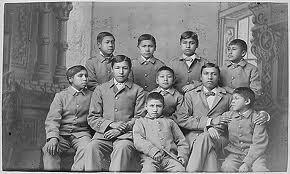 This photograph shows the Pueblo Indian boys after they entered the Carlisle Indian School in Pennsylvania. Based on the photograph, which phrase describes the main objective of the Carlisle School?This photograph shows the Pueblo Indian boys after they entered the Carlisle Indian School in Pennsylvania. Based on the photograph, which phrase describes the main objective of the Carlisle School?